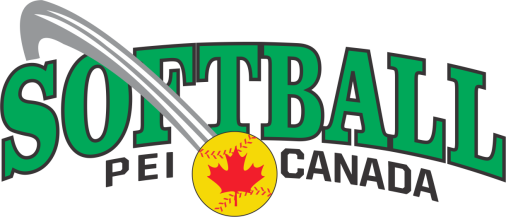 PARENT CODE OF RESPECTPOSITIVE comments only. We will support our child with positive encouragement inside and outside of the game. We want to help their confidence so they can improve and enjoy Softball. RESPECT the organizations governing Softball. We will respect and adhere to the ideals, policies and rules determined by Softball Canada, Softball PEI, and our child’s team. We will gain an understanding of the Softball PEI Complaint Policy (including the 24 hour rule) to deal with team concerns and complaints and adhere to it.  RESPECT FACILITIES: We will respect the facilities in which our child is privileged to play.RESPECT UMPIRES: We will respect all game umpires and scorekeepers. We also realize that some may be new to umpiring and/or scorekeeping and they are also developing their skills. RESPECT COACHES: We know that the coaches and other team officials are volunteers. We will respect them and try to support them. We will not question the coaches’ decisions when our child is present and we will refrain from approaching the bench during a game situation unless summoned by a coach. We know that the team managers also deserve this respect. RESPECT PLAYERS: We will show respect for the feelings of our child, our child’s teammates and the players on the other team. NO PARENT COACHES: We will avoid confusing our child by coaching from the stands. ATTEND games and practices: We will encourage our child to attend as many games and practices as reasonably possible in a timely manner. We will notify the coach/manager ahead of time if our child will be absent. SPORTSMANSHIP: We will exhibit a high degree of sportsmanship, teamwork and positive attitude at all times when representing our child and Softball PEI. We will refrain from yelling, using foul language, physical abuse or otherwise demonstrating frustration or anger before, during, or after games or practices.ACCEPT defeat gracefully. We will endeavor to love the game above the prize. Discipline Actions1st OffenceNo contact from parent to coach or management team for 2 weeks No emails, texts, phone calls, and face to face interactions at facilities or ball fieldsBanned from facilities or ball fields during practices and/or games2nd OffenceNo contact from parent to coach or management team for the remainder of the yearNo emails, texts, phone calls, and face to face interactions at facilities or ball fieldsBanned from facilities or ball fields during practices and/or games3rd OffencePlayer suspension for two weeks4th OffencePlayer is removed from the team for the remainder of the season. All funds in their account fundraised by the player will remain with the team and will be awarded to the player that replaces her spot on the team  